Zobacz RodzicuMOTYL    EMIL   I  BIEDRONKA   KROPECZKA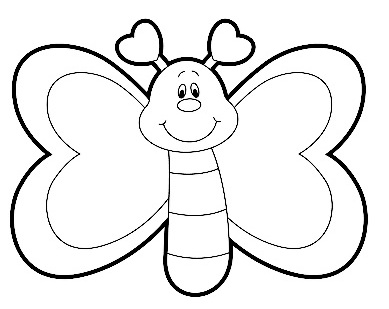 BAwIĄ,  UCZĄ  I  POMAGAJĄ.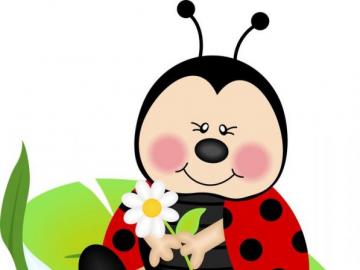 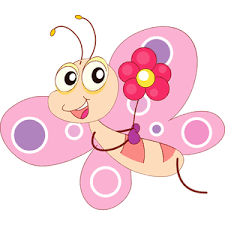                   Propozycje zabaw i ćwiczeń dla milusińskichBeata Romanowska , Barbara Ćwiok